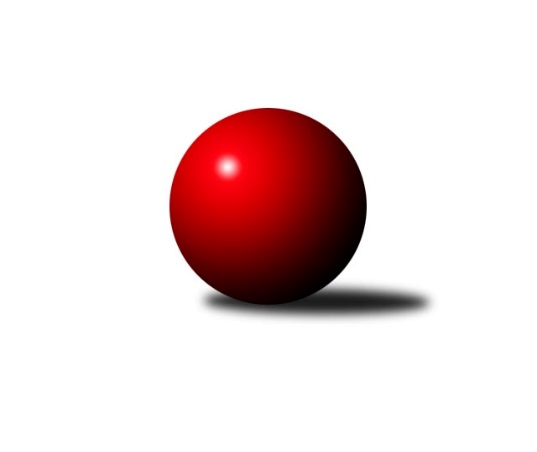 Č.7Ročník 2019/2020	3.5.2024 Meziokresní přebor-Bruntál, Opava 2019/2020Statistika 7. kolaTabulka družstev:		družstvo	záp	výh	rem	proh	skore	sety	průměr	body	plné	dorážka	chyby	1.	TJ Horní Benešov ˝E˝	7	6	0	1	54 : 16 	(28.5 : 15.5)	1644	12	1142	502	33.9	2.	TJ Jiskra Rýmařov ˝C˝	7	6	0	1	48 : 22 	(25.0 : 19.0)	1607	12	1127	480	35.1	3.	RSSK OSIR Raciborz	7	5	0	2	50 : 20 	(31.0 : 21.0)	1601	10	1114	487	30.4	4.	TJ Sokol Chvalíkovice ˝B˝	7	4	0	3	34 : 36 	(28.0 : 28.0)	1467	8	1046	420	41.6	5.	KK Minerva Opava ˝B˝	7	3	0	4	36 : 34 	(30.0 : 26.0)	1566	6	1111	455	29.4	6.	TJ Kovohutě Břidličná ˝B˝	7	3	0	4	32 : 38 	(18.0 : 20.0)	1557	6	1098	459	38.4	7.	KS Moravský Beroun B	7	3	0	4	28 : 42 	(20.5 : 35.5)	1501	6	1094	406	50.7	8.	TJ Kovohutě Břidličná ˝C˝	7	3	0	4	26 : 44 	(24.0 : 26.0)	1550	6	1097	453	43	9.	TJ Opava ˝C˝	7	1	0	6	22 : 48 	(17.0 : 23.0)	1439	2	1044	396	56.1	10.	KK Minerva Opava ˝C˝	7	1	0	6	20 : 50 	(18.0 : 26.0)	1361	2	1004	358	53Tabulka doma:		družstvo	záp	výh	rem	proh	skore	sety	průměr	body	maximum	minimum	1.	TJ Horní Benešov ˝E˝	4	4	0	0	36 : 4 	(19.0 : 7.0)	1703	8	1740	1658	2.	RSSK OSIR Raciborz	4	4	0	0	34 : 6 	(21.0 : 7.0)	1488	8	1607	1203	3.	TJ Sokol Chvalíkovice ˝B˝	4	4	0	0	32 : 8 	(23.0 : 9.0)	1592	8	1650	1551	4.	KK Minerva Opava ˝B˝	4	3	0	1	32 : 8 	(23.0 : 9.0)	1644	6	1702	1568	5.	TJ Jiskra Rýmařov ˝C˝	3	3	0	0	22 : 8 	(10.0 : 8.0)	1684	6	1755	1560	6.	KS Moravský Beroun B	4	2	0	2	20 : 20 	(13.5 : 18.5)	1598	4	1672	1527	7.	TJ Kovohutě Břidličná ˝C˝	3	2	0	1	14 : 16 	(10.0 : 8.0)	1458	4	1516	1396	8.	KK Minerva Opava ˝C˝	3	1	0	2	12 : 18 	(7.0 : 5.0)	1580	2	1595	1566	9.	TJ Kovohutě Břidličná ˝B˝	3	1	0	2	12 : 18 	(11.0 : 13.0)	1506	2	1517	1494	10.	TJ Opava ˝C˝	3	1	0	2	10 : 20 	(8.0 : 10.0)	1427	2	1455	1392Tabulka venku:		družstvo	záp	výh	rem	proh	skore	sety	průměr	body	maximum	minimum	1.	TJ Jiskra Rýmařov ˝C˝	4	3	0	1	26 : 14 	(15.0 : 11.0)	1581	6	1612	1520	2.	TJ Horní Benešov ˝E˝	3	2	0	1	18 : 12 	(9.5 : 8.5)	1614	4	1649	1592	3.	TJ Kovohutě Břidličná ˝B˝	4	2	0	2	20 : 20 	(7.0 : 7.0)	1570	4	1646	1499	4.	RSSK OSIR Raciborz	3	1	0	2	16 : 14 	(10.0 : 14.0)	1639	2	1719	1567	5.	KS Moravský Beroun B	3	1	0	2	8 : 22 	(7.0 : 17.0)	1468	2	1512	1430	6.	TJ Kovohutě Břidličná ˝C˝	4	1	0	3	12 : 28 	(14.0 : 18.0)	1573	2	1651	1479	7.	TJ Opava ˝C˝	4	0	0	4	12 : 28 	(9.0 : 13.0)	1443	0	1544	1312	8.	KK Minerva Opava ˝B˝	3	0	0	3	4 : 26 	(7.0 : 17.0)	1540	0	1649	1465	9.	KK Minerva Opava ˝C˝	4	0	0	4	8 : 32 	(11.0 : 21.0)	1365	0	1602	1188	10.	TJ Sokol Chvalíkovice ˝B˝	3	0	0	3	2 : 28 	(5.0 : 19.0)	1425	0	1459	1384Tabulka podzimní části:		družstvo	záp	výh	rem	proh	skore	sety	průměr	body	doma	venku	1.	TJ Horní Benešov ˝E˝	7	6	0	1	54 : 16 	(28.5 : 15.5)	1644	12 	4 	0 	0 	2 	0 	1	2.	TJ Jiskra Rýmařov ˝C˝	7	6	0	1	48 : 22 	(25.0 : 19.0)	1607	12 	3 	0 	0 	3 	0 	1	3.	RSSK OSIR Raciborz	7	5	0	2	50 : 20 	(31.0 : 21.0)	1601	10 	4 	0 	0 	1 	0 	2	4.	TJ Sokol Chvalíkovice ˝B˝	7	4	0	3	34 : 36 	(28.0 : 28.0)	1467	8 	4 	0 	0 	0 	0 	3	5.	KK Minerva Opava ˝B˝	7	3	0	4	36 : 34 	(30.0 : 26.0)	1566	6 	3 	0 	1 	0 	0 	3	6.	TJ Kovohutě Břidličná ˝B˝	7	3	0	4	32 : 38 	(18.0 : 20.0)	1557	6 	1 	0 	2 	2 	0 	2	7.	KS Moravský Beroun B	7	3	0	4	28 : 42 	(20.5 : 35.5)	1501	6 	2 	0 	2 	1 	0 	2	8.	TJ Kovohutě Břidličná ˝C˝	7	3	0	4	26 : 44 	(24.0 : 26.0)	1550	6 	2 	0 	1 	1 	0 	3	9.	TJ Opava ˝C˝	7	1	0	6	22 : 48 	(17.0 : 23.0)	1439	2 	1 	0 	2 	0 	0 	4	10.	KK Minerva Opava ˝C˝	7	1	0	6	20 : 50 	(18.0 : 26.0)	1361	2 	1 	0 	2 	0 	0 	4Tabulka jarní části:		družstvo	záp	výh	rem	proh	skore	sety	průměr	body	doma	venku	1.	TJ Jiskra Rýmařov ˝C˝	0	0	0	0	0 : 0 	(0.0 : 0.0)	0	0 	0 	0 	0 	0 	0 	0 	2.	TJ Kovohutě Břidličná ˝C˝	0	0	0	0	0 : 0 	(0.0 : 0.0)	0	0 	0 	0 	0 	0 	0 	0 	3.	KS Moravský Beroun B	0	0	0	0	0 : 0 	(0.0 : 0.0)	0	0 	0 	0 	0 	0 	0 	0 	4.	RSSK OSIR Raciborz	0	0	0	0	0 : 0 	(0.0 : 0.0)	0	0 	0 	0 	0 	0 	0 	0 	5.	KK Minerva Opava ˝C˝	0	0	0	0	0 : 0 	(0.0 : 0.0)	0	0 	0 	0 	0 	0 	0 	0 	6.	KK Minerva Opava ˝B˝	0	0	0	0	0 : 0 	(0.0 : 0.0)	0	0 	0 	0 	0 	0 	0 	0 	7.	TJ Kovohutě Břidličná ˝B˝	0	0	0	0	0 : 0 	(0.0 : 0.0)	0	0 	0 	0 	0 	0 	0 	0 	8.	TJ Opava ˝C˝	0	0	0	0	0 : 0 	(0.0 : 0.0)	0	0 	0 	0 	0 	0 	0 	0 	9.	TJ Sokol Chvalíkovice ˝B˝	0	0	0	0	0 : 0 	(0.0 : 0.0)	0	0 	0 	0 	0 	0 	0 	0 	10.	TJ Horní Benešov ˝E˝	0	0	0	0	0 : 0 	(0.0 : 0.0)	0	0 	0 	0 	0 	0 	0 	0 Zisk bodů pro družstvo:		jméno hráče	družstvo	body	zápasy	v %	dílčí body	sety	v %	1.	Daniel Duškevič 	TJ Horní Benešov ˝E˝ 	12	/	6	(100%)		/		(%)	2.	Mariusz Gierczak 	RSSK OSIR Raciborz 	12	/	7	(86%)		/		(%)	3.	Vladislav Kobelár 	TJ Opava ˝C˝ 	10	/	6	(83%)		/		(%)	4.	Zdeněk Janák 	TJ Horní Benešov ˝E˝ 	10	/	6	(83%)		/		(%)	5.	Artur Tokarski 	RSSK OSIR Raciborz 	10	/	6	(83%)		/		(%)	6.	Pavel Švan 	TJ Jiskra Rýmařov ˝C˝ 	10	/	7	(71%)		/		(%)	7.	Pavel Přikryl 	TJ Jiskra Rýmařov ˝C˝ 	10	/	7	(71%)		/		(%)	8.	Jaroslav Zelinka 	TJ Kovohutě Břidličná ˝B˝ 	10	/	7	(71%)		/		(%)	9.	Mária Machalová 	KS Moravský Beroun B 	8	/	5	(80%)		/		(%)	10.	Petr Dankovič 	TJ Horní Benešov ˝E˝ 	8	/	5	(80%)		/		(%)	11.	Leoš Řepka 	TJ Kovohutě Břidličná ˝B˝ 	8	/	5	(80%)		/		(%)	12.	Josef Plšek 	KK Minerva Opava ˝B˝ 	8	/	6	(67%)		/		(%)	13.	Krzysztof Wróblewski 	RSSK OSIR Raciborz 	8	/	6	(67%)		/		(%)	14.	Gabriela Beinhauerová 	KK Minerva Opava ˝C˝ 	8	/	7	(57%)		/		(%)	15.	Denis Vítek 	TJ Sokol Chvalíkovice ˝B˝ 	8	/	7	(57%)		/		(%)	16.	Roman Swaczyna 	TJ Horní Benešov ˝E˝ 	8	/	7	(57%)		/		(%)	17.	Miroslav Langer 	TJ Jiskra Rýmařov ˝C˝ 	8	/	7	(57%)		/		(%)	18.	Tomáš Král 	KK Minerva Opava ˝B˝ 	6	/	3	(100%)		/		(%)	19.	Stanislav Troják 	KK Minerva Opava ˝C˝ 	6	/	4	(75%)		/		(%)	20.	Renáta Smijová 	KK Minerva Opava ˝B˝ 	6	/	5	(60%)		/		(%)	21.	Daniel Herold 	KS Moravský Beroun B 	6	/	5	(60%)		/		(%)	22.	Dalibor Krejčiřík 	TJ Sokol Chvalíkovice ˝B˝ 	6	/	5	(60%)		/		(%)	23.	Stanislav Lichnovský 	TJ Jiskra Rýmařov ˝C˝ 	6	/	6	(50%)		/		(%)	24.	Daniel Beinhauer 	TJ Sokol Chvalíkovice ˝B˝ 	6	/	7	(43%)		/		(%)	25.	Jiří Procházka 	TJ Kovohutě Břidličná ˝C˝ 	6	/	7	(43%)		/		(%)	26.	Slawomir Holynski 	RSSK OSIR Raciborz 	4	/	2	(100%)		/		(%)	27.	David Beinhauer 	TJ Sokol Chvalíkovice ˝B˝ 	4	/	2	(100%)		/		(%)	28.	Ryszard Grygiel 	RSSK OSIR Raciborz 	4	/	2	(100%)		/		(%)	29.	Jerzy Kwasny 	RSSK OSIR Raciborz 	4	/	3	(67%)		/		(%)	30.	Karel Kratochvíl 	KK Minerva Opava ˝B˝ 	4	/	4	(50%)		/		(%)	31.	Miroslav Zálešák 	KS Moravský Beroun B 	4	/	5	(40%)		/		(%)	32.	Pavel Veselka 	TJ Kovohutě Břidličná ˝C˝ 	4	/	6	(33%)		/		(%)	33.	Ladislav Stárek 	TJ Kovohutě Břidličná ˝C˝ 	4	/	6	(33%)		/		(%)	34.	Miroslav Smékal 	TJ Kovohutě Břidličná ˝C˝ 	4	/	6	(33%)		/		(%)	35.	Ivo Mrhal 	TJ Kovohutě Břidličná ˝C˝ 	2	/	1	(100%)		/		(%)	36.	Luděk Bambušek 	TJ Jiskra Rýmařov ˝C˝ 	2	/	1	(100%)		/		(%)	37.	Pavel Jašek 	TJ Opava ˝C˝ 	2	/	2	(50%)		/		(%)	38.	Vladimír Kozák 	TJ Opava ˝C˝ 	2	/	2	(50%)		/		(%)	39.	Jiří Machala 	KS Moravský Beroun B 	2	/	3	(33%)		/		(%)	40.	Miroslav Petřek st.	TJ Horní Benešov ˝E˝ 	2	/	3	(33%)		/		(%)	41.	Hana Zálešáková 	KS Moravský Beroun B 	2	/	4	(25%)		/		(%)	42.	Zdeněk Štohanzl 	KK Minerva Opava ˝B˝ 	2	/	4	(25%)		/		(%)	43.	Luděk Häusler 	TJ Kovohutě Břidličná ˝B˝ 	2	/	4	(25%)		/		(%)	44.	Anna Dosedělová 	TJ Kovohutě Břidličná ˝B˝ 	2	/	5	(20%)		/		(%)	45.	Karel Vágner 	KK Minerva Opava ˝B˝ 	2	/	5	(20%)		/		(%)	46.	Zuzana Šafránková 	KK Minerva Opava ˝C˝ 	2	/	5	(20%)		/		(%)	47.	Roman Škrobánek 	TJ Opava ˝C˝ 	2	/	6	(17%)		/		(%)	48.	Josef Kočař 	TJ Kovohutě Břidličná ˝B˝ 	2	/	6	(17%)		/		(%)	49.	Matěj Pavlík 	KK Minerva Opava ˝C˝ 	2	/	6	(17%)		/		(%)	50.	Marek Hrbáč 	TJ Sokol Chvalíkovice ˝B˝ 	2	/	7	(14%)		/		(%)	51.	Jolana Rybová 	TJ Opava ˝C˝ 	2	/	7	(14%)		/		(%)	52.	Cesary Koczorski 	RSSK OSIR Raciborz 	0	/	1	(0%)		/		(%)	53.	Jan Hroch 	TJ Kovohutě Břidličná ˝C˝ 	0	/	2	(0%)		/		(%)	54.	Jaroslav Pelikán 	KK Minerva Opava ˝C˝ 	0	/	3	(0%)		/		(%)	55.	Miroslav Janalík 	KS Moravský Beroun B 	0	/	3	(0%)		/		(%)	56.	Ivana Hajznerová 	KS Moravský Beroun B 	0	/	3	(0%)		/		(%)	57.	Petr Bracek 	TJ Opava ˝C˝ 	0	/	5	(0%)		/		(%)Průměry na kuželnách:		kuželna	průměr	plné	dorážka	chyby	výkon na hráče	1.	KK Jiskra Rýmařov, 1-4	1660	1169	491	38.8	(415.2)	2.	 Horní Benešov, 1-4	1631	1145	486	41.8	(407.9)	3.	Minerva Opava, 1-2	1597	1124	473	31.7	(399.4)	4.	KS Moravský Beroun, 1-2	1586	1110	476	42.3	(396.7)	5.	TJ Sokol Chvalíkovice, 1-2	1544	1100	443	38.6	(386.1)	6.	TJ Kovohutě Břidličná, 1-2	1475	1052	422	41.7	(368.8)	7.	TJ Opava, 1-4	1459	1059	399	60.8	(364.9)	8.	RSKK Raciborz, 1-4	1418	1010	407	44.9	(354.5)Nejlepší výkony na kuželnách:KK Jiskra Rýmařov, 1-4TJ Jiskra Rýmařov ˝C˝	1755	2. kolo	Stanislav Lichnovský 	TJ Jiskra Rýmařov ˝C˝	475	2. koloTJ Jiskra Rýmařov ˝C˝	1737	7. kolo	Pavel Švan 	TJ Jiskra Rýmařov ˝C˝	452	2. koloRSSK OSIR Raciborz	1719	2. kolo	Vladislav Kobelár 	TJ Opava ˝C˝	451	5. koloKK Minerva Opava ˝B˝	1649	7. kolo	Stanislav Lichnovský 	TJ Jiskra Rýmařov ˝C˝	449	7. koloTJ Jiskra Rýmařov ˝C˝	1560	5. kolo	Mariusz Gierczak 	RSSK OSIR Raciborz	448	2. koloTJ Opava ˝C˝	1544	5. kolo	Miroslav Langer 	TJ Jiskra Rýmařov ˝C˝	442	2. kolo		. kolo	Pavel Švan 	TJ Jiskra Rýmařov ˝C˝	440	7. kolo		. kolo	Miroslav Langer 	TJ Jiskra Rýmařov ˝C˝	439	7. kolo		. kolo	Krzysztof Wróblewski 	RSSK OSIR Raciborz	433	2. kolo		. kolo	Renáta Smijová 	KK Minerva Opava ˝B˝	432	7. kolo Horní Benešov, 1-4TJ Horní Benešov ˝E˝	1740	6. kolo	Jiří Procházka 	TJ Kovohutě Břidličná ˝C˝	488	3. koloTJ Horní Benešov ˝E˝	1729	4. kolo	Daniel Duškevič 	TJ Horní Benešov ˝E˝	465	6. koloTJ Horní Benešov ˝E˝	1685	3. kolo	Zdeněk Janák 	TJ Horní Benešov ˝E˝	454	6. koloTJ Horní Benešov ˝E˝	1658	1. kolo	Daniel Duškevič 	TJ Horní Benešov ˝E˝	448	3. koloTJ Kovohutě Břidličná ˝C˝	1651	3. kolo	Zdeněk Janák 	TJ Horní Benešov ˝E˝	446	3. koloRSSK OSIR Raciborz	1631	6. kolo	Zdeněk Janák 	TJ Horní Benešov ˝E˝	437	4. koloTJ Kovohutě Břidličná ˝B˝	1499	1. kolo	Roman Swaczyna 	TJ Horní Benešov ˝E˝	436	1. koloTJ Sokol Chvalíkovice ˝B˝	1459	4. kolo	Daniel Duškevič 	TJ Horní Benešov ˝E˝	434	4. kolo		. kolo	Petr Dankovič 	TJ Horní Benešov ˝E˝	433	4. kolo		. kolo	Artur Tokarski 	RSSK OSIR Raciborz	426	6. koloMinerva Opava, 1-2KK Minerva Opava ˝B˝	1702	1. kolo	Zdeněk Janák 	TJ Horní Benešov ˝E˝	448	7. koloKK Minerva Opava ˝B˝	1677	6. kolo	Tomáš Král 	KK Minerva Opava ˝B˝	441	4. koloTJ Horní Benešov ˝E˝	1649	7. kolo	Josef Plšek 	KK Minerva Opava ˝B˝	441	6. koloTJ Kovohutě Břidličná ˝B˝	1646	5. kolo	Tomáš Král 	KK Minerva Opava ˝B˝	438	1. koloKK Minerva Opava ˝B˝	1628	4. kolo	Petr Dankovič 	TJ Horní Benešov ˝E˝	433	2. koloKK Minerva Opava ˝C˝	1602	6. kolo	Gabriela Beinhauerová 	KK Minerva Opava ˝C˝	433	3. koloKK Minerva Opava ˝C˝	1595	3. kolo	Karel Kratochvíl 	KK Minerva Opava ˝B˝	431	1. koloTJ Horní Benešov ˝E˝	1592	2. kolo	Gabriela Beinhauerová 	KK Minerva Opava ˝C˝	431	5. koloKK Minerva Opava ˝C˝	1579	5. kolo	Zuzana Šafránková 	KK Minerva Opava ˝C˝	430	3. koloTJ Jiskra Rýmařov ˝C˝	1571	3. kolo	Renáta Smijová 	KK Minerva Opava ˝B˝	428	1. koloKS Moravský Beroun, 1-2KS Moravský Beroun B	1672	3. kolo	Jiří Procházka 	TJ Kovohutě Břidličná ˝C˝	458	7. koloKS Moravský Beroun B	1615	5. kolo	Zdeněk Janák 	TJ Horní Benešov ˝E˝	438	5. koloTJ Jiskra Rýmařov ˝C˝	1612	1. kolo	Mária Machalová 	KS Moravský Beroun B	437	3. koloTJ Horní Benešov ˝E˝	1608	5. kolo	Jaroslav Zelinka 	TJ Kovohutě Břidličná ˝B˝	435	3. koloTJ Kovohutě Břidličná ˝C˝	1580	7. kolo	Mária Machalová 	KS Moravský Beroun B	432	7. koloKS Moravský Beroun B	1578	7. kolo	Jiří Machala 	KS Moravský Beroun B	426	3. koloKS Moravský Beroun B	1527	1. kolo	Anna Dosedělová 	TJ Kovohutě Břidličná ˝B˝	425	3. koloTJ Kovohutě Břidličná ˝B˝	1502	3. kolo	Pavel Přikryl 	TJ Jiskra Rýmařov ˝C˝	423	1. kolo		. kolo	Mária Machalová 	KS Moravský Beroun B	421	5. kolo		. kolo	Miroslav Janalík 	KS Moravský Beroun B	412	3. koloTJ Sokol Chvalíkovice, 1-2TJ Sokol Chvalíkovice ˝B˝	1650	6. kolo	David Beinhauer 	TJ Sokol Chvalíkovice ˝B˝	445	6. koloTJ Sokol Chvalíkovice ˝B˝	1586	5. kolo	Dalibor Krejčiřík 	TJ Sokol Chvalíkovice ˝B˝	436	5. koloTJ Sokol Chvalíkovice ˝B˝	1582	1. kolo	Denis Vítek 	TJ Sokol Chvalíkovice ˝B˝	425	5. koloTJ Kovohutě Břidličná ˝C˝	1581	5. kolo	David Beinhauer 	TJ Sokol Chvalíkovice ˝B˝	423	1. koloTJ Sokol Chvalíkovice ˝B˝	1551	3. kolo	Denis Vítek 	TJ Sokol Chvalíkovice ˝B˝	423	1. koloTJ Opava ˝C˝	1510	1. kolo	Jiří Procházka 	TJ Kovohutě Břidličná ˝C˝	422	5. koloKK Minerva Opava ˝B˝	1465	3. kolo	Pavel Veselka 	TJ Kovohutě Břidličná ˝C˝	419	5. koloKS Moravský Beroun B	1430	6. kolo	Vladislav Kobelár 	TJ Opava ˝C˝	412	1. kolo		. kolo	Denis Vítek 	TJ Sokol Chvalíkovice ˝B˝	412	3. kolo		. kolo	Denis Vítek 	TJ Sokol Chvalíkovice ˝B˝	411	6. koloTJ Kovohutě Břidličná, 1-2TJ Jiskra Rýmařov ˝C˝	1598	4. kolo	Pavel Švan 	TJ Jiskra Rýmařov ˝C˝	417	4. koloRSSK OSIR Raciborz	1567	4. kolo	Stanislav Lichnovský 	TJ Jiskra Rýmařov ˝C˝	406	4. koloTJ Jiskra Rýmařov ˝C˝	1520	6. kolo	Leoš Řepka 	TJ Kovohutě Břidličná ˝B˝	404	2. koloTJ Kovohutě Břidličná ˝B˝	1517	4. kolo	Jiří Procházka 	TJ Kovohutě Břidličná ˝C˝	402	2. koloTJ Kovohutě Břidličná ˝C˝	1516	4. kolo	Mariusz Gierczak 	RSSK OSIR Raciborz	401	4. koloTJ Kovohutě Břidličná ˝B˝	1508	2. kolo	Artur Tokarski 	RSSK OSIR Raciborz	401	4. koloTJ Kovohutě Břidličná ˝B˝	1494	6. kolo	Leoš Řepka 	TJ Kovohutě Břidličná ˝B˝	400	6. koloTJ Kovohutě Břidličná ˝C˝	1463	6. kolo	Pavel Přikryl 	TJ Jiskra Rýmařov ˝C˝	399	6. koloTJ Sokol Chvalíkovice ˝B˝	1431	2. kolo	Pavel Přikryl 	TJ Jiskra Rýmařov ˝C˝	398	4. koloTJ Opava ˝C˝	1404	6. kolo	Anna Dosedělová 	TJ Kovohutě Břidličná ˝B˝	397	4. koloTJ Opava, 1-4TJ Kovohutě Břidličná ˝B˝	1633	7. kolo	Jaroslav Zelinka 	TJ Kovohutě Břidličná ˝B˝	445	7. koloKS Moravský Beroun B	1462	2. kolo	Leoš Řepka 	TJ Kovohutě Břidličná ˝B˝	411	7. koloTJ Opava ˝C˝	1455	2. kolo	Gabriela Beinhauerová 	KK Minerva Opava ˝C˝	405	4. koloTJ Opava ˝C˝	1434	7. kolo	Mária Machalová 	KS Moravský Beroun B	403	2. koloTJ Opava ˝C˝	1392	4. kolo	Vladislav Kobelár 	TJ Opava ˝C˝	399	2. koloKK Minerva Opava ˝C˝	1381	4. kolo	Daniel Herold 	KS Moravský Beroun B	399	2. kolo		. kolo	Josef Kočař 	TJ Kovohutě Břidličná ˝B˝	389	7. kolo		. kolo	Luděk Häusler 	TJ Kovohutě Břidličná ˝B˝	388	7. kolo		. kolo	Vladislav Kobelár 	TJ Opava ˝C˝	385	4. kolo		. kolo	Vladislav Kobelár 	TJ Opava ˝C˝	385	7. koloRSKK Raciborz, 1-4RSSK OSIR Raciborz	1607	7. kolo	Mariusz Gierczak 	RSSK OSIR Raciborz	422	3. koloRSSK OSIR Raciborz	1603	5. kolo	Krzysztof Wróblewski 	RSSK OSIR Raciborz	417	5. koloRSSK OSIR Raciborz	1540	1. kolo	Artur Tokarski 	RSSK OSIR Raciborz	413	3. koloKK Minerva Opava ˝B˝	1507	5. kolo	Mariusz Gierczak 	RSSK OSIR Raciborz	408	7. koloTJ Sokol Chvalíkovice ˝B˝	1384	7. kolo	Artur Tokarski 	RSSK OSIR Raciborz	405	7. koloTJ Opava ˝C˝	1312	3. kolo	Mariusz Gierczak 	RSSK OSIR Raciborz	404	1. koloRSSK OSIR Raciborz	1203	3. kolo	Mariusz Gierczak 	RSSK OSIR Raciborz	403	5. koloKK Minerva Opava ˝C˝	1188	1. kolo	Jerzy Kwasny 	RSSK OSIR Raciborz	403	5. kolo		. kolo	Jerzy Kwasny 	RSSK OSIR Raciborz	401	1. kolo		. kolo	Ryszard Grygiel 	RSSK OSIR Raciborz	399	7. koloČetnost výsledků:	8.0 : 2.0	10x	6.0 : 4.0	8x	4.0 : 6.0	6x	2.0 : 8.0	1x	10.0 : 0.0	7x	0.0 : 10.0	3x